ŘEDITELSTVÍ SILNIC A DÁLNIC CR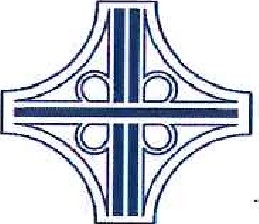 OBJEDNÁVKACíslo objednávky: 28ZA-001929Tato objednávka Objednatele zavazuje po jejím potvrzení Dodavatelem obě smluvní strany ke splnění stanovených závazků a nahrazuje smlouvu. Dodavatel se zavazuje provést na svůj náklad a nebezpečí pro Objednatele služby specifikované níže, Objednatel se zavazuje zaplatit za služby poskytnuté v souladu s touto objednávkou cenu uvedenou níže.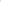 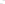 Místo dodání: ssÚD 6 ChrliceKontaktní osoba Objednatele: xxxxxxxxxxxxxxxxxxxFakturujte: Ředitelství silnic a dálnic ČR, Rebešovická 702/40 643 00 BrnoObchodní a platební podmínky: Objednatel uhradí cenu jednorázovým bankovním převodem na účet Dodavatele uvedený na faktuře, termín splatnosti je stanoven na 30 dnů ode dne doručení faktury Objednateli, Fakturu lze předložit nejdříve po protokolárním převzetí služeb Objednatelem bez vad či nedodělků. Faktura musí obsahovat veškeré náležitosti stanovené platnými právními předpisy, číslo objednávky a místo dodání. Objednatel neposkytuje žádné zálohy na cenu, ani dílčí platby ceny. Potvrzením přijetí (akceptací) této objednávky se Dodavatel zavazuje plnit veškeré povinnosti v této objednávce uvedené. Objednatel výslovně vylučuje akceptaci objednávky Dodavatelem s jakýmikoliv změnami jejího obsahu, k takovému právnímu jednání Dodavatele se nepřihlíží. Dodavatel poskytuje souhlas s uveřejněním objednávky a jejího potvrzení v registru smluv zřízeným zákonem č. 340/2015 Sb., o zvláštních podmínkách účinnosti některých smluv, uveřejňování těchto smluv a o registru smluv, ve znění pozdějších předpisů (dále jako „zákon o registru smluv”), Objednatelem, Objednávka je účinná okamžikem zveřejnění v registru smluv. Objednatel je oprávněn kdykoliv po uzavření objednávky tuto objednávku vypovědět s účinky od doručení písemné výpovědi Dodavateli, a to i bez uvedení důvodu. Výpověď objednávky dle předcházející věty nemá vliv na již řádně poskytnuté plnění včetně práv a povinností z něj vyplývajících,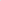 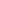 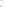 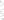 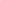 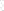 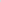 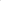 Objednáváme u Vás: opravu zasolených vod pro výrobu solanky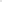 Lhůta pro dodání či termín dodání: 30, 6. 2019Celková hodnota objednávky v Kč 149.880,-bez DPH / 181.355,- s DPH: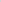 V případě akceptace objednávky Objednatele Dodavatel objednávku písemně potvrdí. V případě nepotvrzení akceptace objednávky Objednatele Dodavatelem ve lhůtě 3 pracovních dnů ode dne odeslání objednávky Objednatelem platí, že Dodavatel objednávku neakceptoval a objednávka je bez dalšího zneplatněna,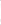 Nedílnou součástí této objednávky jsou následující přílohy:Příloha č. I — Položkový rozpis cenyV Brně dne 13.2.2019Za Objednatele: xxxxxxxxxxxxxxxxxxxx                            Za Dodavatelevedoucí SSL'JD 6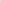 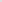 Objednatel:Dodavatel:Reditelství silnic a dálnic ČRELIMO mont s.r.o.ssÚD 6 ChrliceU Tonasa 666Bankovní spojení: ČNB403 31 Ústí nad LabemCíslo účtu: xxxxxxxxxxxxxxxxxIČO: 28751078, DIČ: cz28751078IČO: 65993390Kontaktní osoba:DIČ: CZ65993390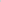 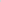 xxxxxxxxxxxxxx